jflif{s k|ltj]bgsf ;DaGwdf cWoIfsf] dGtJokL;ljg -zflGtbLk_ @)$& c;f]h !) ut] ;d'bfodf cfwfl/t ;d"xsf] ?kdf :yfkgf e} @)$( ;fn kf}if % ut] lhNnf k|zf;g sof{no, afh'/fdf btf{ e} g]kfnsf b'u{d u|fdL0f If]qsf afnaflnsf, dlxnf, o'jf ;d'bfo;Fu xft]dfnf] u/L sfd ub}{ cfPsf] @& jif{ k"/f e} @* cf}+ jif{df k|j]z u/sf] 5 . sl/a # bzssf] hLjgdf g]kfnL ;dfhdf ljsf; e}/x]sf /fhgLlts, ;fdflhs, ;fF:s[lts, cfly{s 36gfqmdx?;Fu kl/lrt x'Fb} cfPsf] 5 . @)&$ df ;DkGg :yfgLo tx, k|b]z;ef, ;+3Lo;efsf] ;DkGg lgjf{rgn] g]kfnn] u0ftGqfTds zf;sLo ;+/rgfdf k"0f{tf kfO/x]sf] 5 . /fHosf] s]Gb|af6 kfpg] clwsf/sf] pkof]u :yfgLo ;/sf/af6 g} ug{ kfpg] sl/a ^ bzssf] ofqf k"/f x'Fb}5 . o;n] ;d'bfosf] cfly{s ;d[l4sf] af6f]df lx+8\g] ultnfO{ b|'t agfpg] ck]Iff ul/Psf] 5 . ;fd'bflos ljsf;n] k|efjsf/Ltf kfpg] 5 . b]zdf e}/x]sf] /fhg}lts r]tgf / /fhgLlts bnsf g]tfx?sf] kl5Nnf hgkIfLo ultljwL k|lt cfzfhgs rf;f] al9/x]sf] 5 . b]zsf] abln+bf] kl/j]z cg';f/ kl;ljg h:tf u}/ ;/sf/L ;+:yfx?sf] sfo{z}nL klg ?kfGt/0f x'g cfjZos x'G5 . ;d'bfosf ;jfndf sfd ug{, ;'zf;g sfod ug{ :yfgLo ;/sf/sf of]hgf;Fu PsLs[t x'Fb} ;xsfo{ ug{ cfjZos 5 . ;fdflhs kl/rfngsf] k|lqmofdf ;fem]bf/x?sf] ;xof]unfO{ k|efjsf/L agfpg / ;/sf/sf] ;+/rgfnfO{ ;zQm agfpg ;xof]uL aGg ;Sg'kb{5 . o;df kL;ljg ;r]t eP/ xf]l;of/L ;fy cl3 al9/xsf] 5 . @)&$ kL;ljgsf] ;+:yfut qmddf km8\sf] prfNgdf klg dxTjk"0f{ /Xof] . kL;ljgsf] Oltxf;df dlxnfsf] g]t[Tjdf s]lGb|o sfo{;ldlt ag]sf] 5 . /fhgLlts, ;fdflhs If]qdf t dlxnf g]t[Tjsf] cu'jfO{ :yfkgf ug{ y'k|} pbfx/0f k|fKt e};s]sf 5g\ . kL;ljgn] :yfkgf b]lv g} dlxnf g]t[Tj ;Lk ljsf; cleofg yfn]sf] cfkm}af6 klg b]vfPsf] 5 . n}+lus ;dfgtf, hftLo 5'jf5't lj?4sf] cleofg, afnaflnsfsf] clwsf/sf] ;Da4{g, cfly{s ;d[l4, ;Eo / ;';+:s[t ;dfh ljsf;sf] nflu kL;ljg cem} /0fgLlts ?kdf k|:t't x'g'kg]{ cfjZostf dxz'z ul/Psf] 5 .jflif{s k|ltj]bg k|sfzg u/L ;/f]sf/jnfx?df k'¥ofP/ ;'zfl;t ;+:yfsf] hjfkmb]lxtf k"/f ug'{ xfd|f] st{Jo xf] . ;g\ @)!& sf] jflif{s k|ltj]bg o;}sf] lgoldt st{Jo xf] . of] k|ltj]bg kL;ljgsf sfo{qmdut ljifoIf]q (Thematic Area of Work) sf cfwf/df ul/Psf] 5 . ljut jif{x? h:t} ;g\ @)!& df kL;ljgnfO{ cfly{s, ef}lts, dfgjLo ;xof]u / ;xsfo{, ;fem]bf/L ug'{x'g] :yfgLo ;/sf/, ;/sf/L sfof{nox?, ;fem]bf/ ;+:yfx?, ;d'bfosf ;d"x / ltgsf g]6js{x?, /fli6«o÷cGt/fli6«o g]6js{x?, z'e]R5'sx?df xflb{s cfef/ JoQm ub{5' . ;+:yf ;+rfng, sfo{qmd ;+rfng, r'gf}tLk"0f{ cj:yfdf v6]/ ;kmntf k|flKtdf of]ubfg ug'{x'g] kL;ljg sfo{;ldltsf k"j{ ;b:ox?, jt{dfg sfo{;ldltsf ;b:ox?, :jod\;]jsx?, sd{rf/Lx?nfO{ xflb{s wGojfb JoQm ub{5' . kL;ljgsf] cf7f}+ s]lGb|o clwj]zg -@)&$ c;f]h &_ af6 dnfO{ s]lGb|o sfo{;ldltsf] cWoIfdf lgjf{lrt u/L sfd ug]{ cj;/ k|bfg ug'{ePsf]df ;Dk"0f{ ;fwf/;ef ;b:ox?sf] ljj]sk"0f{ ;xdtLsf] ;x[bon] :d/0f ug{ rfxG5' . kL;ljgsf] ;|f]t oj:yfkg, ;+:yfut ljsf;, sfo{md ;+rfngdf ;a}af6 ;xof]usf] lg/Gt/tfsf] ck]Iff ub{5' .wGojfb .ho cj;/, ho ljsf; ,ljdnfb]jL yfkf    cWoIfldltM @)&$ kmfu'g @$ ut]!= afn clwsf/ / u'0f:t/Lo lzIff (Child Rights and Quality Education)_  kL;ljgn] ;+rfng u/]sf sfo{qmdaf6 ;g\ @)!& df $^&*% hgf  afnaflnsx? nfeflGjt ePsf 5g\ . ljb\ofno aflx/ /x]sf afnaflnsfx?nfO{  ljb\offnosf] kxF'rdf NofO{ pgLx?sf] l;sfO pknALwdf a[l4 ug{sf] nflu guf/÷ufpFkflnsf, lhNnf lzIff sfof{no, ljb\ofno, lzIfs, cleefjs / afnaflnsfx?;Fu ;DalGwt s[ofsnfkx? ;+rfng ul/of] . ^@&* hgf afnsflnsfx?n] k|ToIf z}lIfs ;xof]u kfP/ ljb\ofnodf lg/Gt/ 5g\ . ljb\ofno / afnljsf; s]Gb|sf] l;sfO { k|efjsf/L agfpg afnljsf; s]Gb|sf] ef}lts k"jf{wf/, j;fO Joj:yfkg, v]ns'b ;fdu|L ;xof]uaf6 !#^ ljb\ofno / #$ afnljsf; s]Gb|sf !$&*) afnaflnsf nfeflGjt ePsf 5g\ . sIff sf]7f leq l;sfO jftfa/0f k|efjsf/L agfpg, ljb\ofnonfO{ afnd}qL, n+}lusd}qL / ;dfj]zL lzIffsf] dfWodaf6 afnaflnsfx?sf] lzIff kfpg] clwsf/ ;'lglZrt u/fPsf] 5 .  kl/jf/df l;Sg] aftfj/0f ;[hgf ug{sf] nflu afh'/f lhNnfsf] a'l9u+uf gu/kflnsf If]qdf u[x lzIffsf] cjwf/0fnfO{ sfof{Gjog ul/Psf]] 5 . o;af6 !!@ afnaflnsfn] 3/d} l;sfO ug]{ jftfj/0f kfPsf 5g\ . o;n] pgLx?sf] ljb\ofno lg/Gt/tf / l;sfOdf a[l4 ePsf] 5 . tLg j6f ljb\ofnodf sDKo'6/ ;xof]u ul/Psf] 5 . lzIfs, cleefjs / afnaflnsfx? / cGo z}lIfs ;/f]sf/jfnf lgsfox?nfO{ tflnd, uf]i7L, cGt{ls|of 5nkmn, n]vfk/LIf0f, ;fj{hlgs ;'g'jfO{ nufotsf ls|ofsnfkx? ePsf 5g\ . ljb\ofno / ;d'bfosf] ;DaGw ;'dw'/ agfpg, ljb\ofno lzIffnfO{ k|efjsf/L agfpg /0fgLlts of]hgf agfpg, afnclwsf/sf] k|Tofe"t x'g] ;+oGq lqmofzLn agfpg afh'/f, c5fd, s}nfnL lhNnfdf ljleGg ;fem]bf/x?sf] ;dGjodf cleofg ;+rfng eP . cleofgd'vL ls|ofsnfkx?df #))*@ hgfsf] ;xeflutf /x]sf] 5 . ljb\ofno ;'wf/ of]hgf, k|sf]k  hf]lvd Golgs/0f of]hgf, lg/Gt/ d"Nof+sg k|0ffnL, :yfgLo txaf6 afnaflnsfsf] If]qdf /x]sf] /sdnfO{ k|efjsf/L sfof{Gjog nufotsf ljifodf ;'wf/ cfPsf] 5 . kL;ljgsg] ;xhLs/0fdf a8Ldflnsf gu/kflnsf, afh'/fn] lzIffsf] /0flglts of]hgf agfPsf] 5 . ;/f]sf/jfnf lgsfox?;Fusf] ;dGjo, ;fem]bf/Ldf :yfgLo tyf /fli6«o ;jfndf k}/jLsf ls|ofsnfk ;+rfng ePsf5g\ . tTsflng dfgfsf]6 uf=lj=;= clgjfo{ lgMz'Ns lzIff sfof{Gjog 3f]if0ff ePsf] 5 . o:t} tTsflng 5tf/f uf=lj=;= afnd}qL 3f]if0ffsf] tof/Ldf k'u]sf] 5 . afnljjfx cGTo ug{, 5fpk8L s'k|yf cGTo ug{, k"0f{ ;fIf/tf If]q, k"0f{ ;/;kmfO{ cleofg, k"0f{ vf]ko'Qm If]q, k|;"lt u[xdf ;+:yfut ;'Ts]/L, ljb\ofno zflGt If]q 3f]if0ff ug{, afn ;xeflutf clea[l4 ug{ ljb\ofno, ;d'bfo / lhNnf:t/sf cleofgdf P]Soa4tf ul/Psf] lyof] . hf]lvddf /x]sf afnsflnsfx?sf] ;xof]u, k'gM:yfkgf, ljb\ofnodf u'gf;f] ;'g'jfO{ ;+oGqsf] sfo{Gjog ;+u;+u} afnclwsf/ / dfgj clwsf/, lzIff clwsf/, :jf:Yo clwsf/;+u ;Da4 ljleGg lbj; / sfo{s|d ;DkGg ePsf lyP .  kL;ljgn] u/]sf] ;fd'bflosdf cfwf/Lt z}lIfs ;'rgf Joj:yfkg k|0ffnL 3/w'/L ;e]{If0f @)!% / @)!& cg';f/ kl/of]hgf If]qdf afnaflnsfsf] ljb\ofno v'b egf{  b/ @)!% df (#=^%Ü lyof] eg] of] jif{ (&=%Ü k'u]sf] 5 . ckf+utf ePsf afnaflnsfx?sf] v'b egf{ &^Ü af6 *@=^%Ü k'u]sf] 5 .  sIff % sf] l;sfO{ pknAwL #(=@% k'u]sf] 5 eg] afnaflnsfx?sf] pkl:ytL b/  &^Ü af6 *%Ü k'u]sf] 5 .@= dlxnf g]t[Tj / n}+lËs ljsf; (Women Leadership & Gender & Development) lg0f{fos txdf dlxnfsf] cy{k"0f{ ;xeflutfsf] nflu /fhgLlts bn, ;d"xsf ;ldlt, g]6js{ / ;+:yfx?;Fu k}/jL ul//x]sf] 5 . of] jif{ ;DkGg :yfgLo txsf] lgjf{rgdf afh'/fsf ( gu/÷ufpFkflnsf / lhNnf ;dGjo ;ldltdf !$* hgf dlxn lgjf{lrt ePsf 5g\ . afn;d"x, o'jf ;d"xx?sf kbflwsf/Ldf 5f]/Lx?sf] ;+Vof al9/x]sf] 5 . ;fljssf sf]N6L, sf]6Lnf, afFw', huGgfy / uf]qL uf=lj=;=sf] @)&$ sf] ;dfj]zL n]vfhf]vf ubf{ ljb\ofnodf #$Ü , jg pkef]Qmf ;d"xdf %%Ü / cGo ;d"xdf $%Ü dlxnf] ;xeflutf /x]sf] 5 . c5fd / afh'/f lhNnfsf ^) ljb\ofnodf u7g afnSnasf (%& ;b:odf %&% hgf aflnsf /x]sf] 5 .lhNnf tyf kflnsf:t/sf ;/f]sfjfnf lgsfox?;Fusf] ;dGjo tyf ;fem]bf/Ldf æn}+lus lx+;f cGTosf nflu ;a} h'6f}, sf]xL g5'6f}Æ eGg] d'n gf/fsf ;fy of] aif{ klg @% gf]e]Da/ b]lv !) l8;]Da/ @)!& ;Dd !^ lbg] n}+lus lx+;f lj?4sf] cleofg ;+rfng ul/of] . . of] cleofgdf d'Voul/ 5fpkl8 s'k|yf, afn ljjfx, n+}lus lx+;f, ;+o'Qm nfnk"hf{, ;dfg sfdsf] ;dfg Hofnf, b'Jo{jxf/sf ljleGg ;jfnx?nfO{ ;d]6]sf] lyof] . kL;ljgsf] ;xof]udf afh'/f, c5fd / s}nfnL lhNnfdf ljb\ofno n+}lus lx+;fsf] cj:yf / o;sf] cGTosf nflu cleofgd'vL / Ifdtf ljsf;sf ls|ofsnfkx? ;+rfng eP . ;+rf/ dfb\od;Fu ;fem]bf/Lsf] ;fy} ;fj{hlgs :yfgdf n+}lus ;jfnnfO{ ;d]6]/ @& j6f xf]l8{+u af]8{ /flvPsf] 5 . :yfgLo ;/sf/sf] pQ/bfoL sfo{z}nL k|a4{gdf ;xof]u ug{ ;fd'bflos c+s tflnsf, Goflos ;|f]t JolQmx?sf] kl/rfng, g]kfn k|x/L;Fu ;dGjo / ;xsfo{ h:tf ls|ofsnfkx? ;+rfng eP . lhNnf k|x/L sfof{nosf] ;dGjodf dlxnf tyf afnaflnsf ;]jf s]Gb|sf] /0fgLtLs of]hgf @)&#–@)&& tof/ u/L sfof{Gjog e}/x]sf] 5 . a8Ldflnsf gu/kflnsf If]qdf ;+rfng x'g] dlxnf clwsf/ ;DaGwL ;a} sfo{s|dx? dlxnf;Fu pkd]o/ sfo{s|d;Fu ;dGjo u/]/ sfof{Gjog  e}/x]sf 5g\ . ;fljs sf]N6L, kf08';}g, h'uf8f / a'l9u+uf uf=lj=;=df $ j6f dlxnf lgu/fgL ;d"x u7g e} dlxnf clwsf/sf] If]qdf k}/jL ul//x]sf 5g\ . ;d'bfodf x'g] n}+lus lx+;fsf 36gf Gofofnodf k'\¥ofpgsf] nflu ;xhLs/0f ul//x]sf 5g\ . of] jif{ n}lus lx;fdf k/]df !! hgf dlxnfx?nfO{ kL;ljgn] sfg'gL pkrf/sf] nflu k|ltJolQm kfFr xhf/ ;xof]u u/]sf] 5 . kL;ljgsf] sfo{ If]qdf /x]sf lgu/fgL ;d"xx?n] (% j6f 3/]n' lx+;f / cGo ;fdfGo b'Jo{jxf/sf 36gfx? ;d'bfod} ;dfwfg u/]sf 5g\ . o;n] pgLx?sf] kfl/jf/Ls zflGtsf] ;fy} ;fdflhs zflGt sfod ug{ ;xof]u k'u]sf] 5 .  g]kfn k|x/L;Fusf] ;xsfo{df ;d'bfo tyf lj\b\ofno :t/df n+}lus lx+;fsf] af/]df cg'lzIf0f / cGo r]tgfd'ns ls|ofsnfkx? ;+rfng x'gsf] ;fy} dlb/f ;]jgaf6 x'g] lx;f cGTosf] nflu dlb/f Joj:yfkgsf ls|ofsnfkx? ;+rfng ePsf 5g\ . rf/ j6f k'?if lgu/fgL ;d"xn] dlxnf clwsf/sf If]qdf ;+rfng x'g] cleofgdf ;xof]u ul//x]sf 5g\ . ^&% dlxnf tyf lszf]/Lx?n] l/km\n]S6sf] dfWodjf6 cfkm\gf] 7fpFsf] ;jfnx?sf] klxrfg u/L ;'wf/sf nflu k}/jL ul//x]sf 5g\ . . sfo{If]qdf $) ljb\ofnosf ;]jf If]qdf lgu/fgL ;d"x u7gu/L dlxgfjf/L -5fp_ xF'bf Wofg lbg' kg]{ æ^–;Æ cleofg ;~rfng u/]sf] 5 . of] cjlwdf k'?if lgu/fgL ;d"xsf !@^$ / dlxnf lgu/fgL ;d"xsf !$@^ hgfnfO{ dlb/f P]g, 3/]n' lx+;f s;'/ / ;hfo P]g / cGo sfg'gL Joj:yfsf af/]df cg'lzIf0f ul/of] .  #= ;'zf;g / o'jf ;xeflutf (Good Governance & Youth)kL;ljgn] sfd ug]{ ;d"x, ;+:yf, lgsfox?nfO{ pQ/bfoL aGg / pgLx?n] lbg] ;]jf–;'lawfx?sf] u'0f:t/df a[l4 ug{sf] nflu ;'zf;gdf hf]8 lbPsf] lyof] . ;+:yfsf] cfkm\g} ;'zf;g sfod /fVgsf] nflu ut jif{ em+} ;a} kl/of]hgfx? :yfgLo txsf ;efx?af6 cg'df]bg u/Psf] 5 .  ;+:yfsf] ;fdflhs n]vfk/LIf0f, cfGtl/s jfXo cl86, s/r'Qmf, ;DkGg ls|ofsnfkx?sf] ;fj{hlgs ;dLIff, ;fj{hlgs ;'g'jfO{ nufotsf ls|ofsnfkx? ;DkGg eP . u'gf;f] ;'g'jfO{ ;+oGqdf cfPsf !@( j6f u'gf;f ;Daf]wg ePsf 5g\ .   afnclwsf/nfO{ ;'lglZrt ug{sf] nflu lhNnf afnsNof0f ;ldltsf] l;kmfl/; / s]lGb|o afn sNof0f ;ldltsf] ;xof]udf  lhNnf afnx]NknfOg !)(* sf] Joj:yfkg ePsf] 5 . ;g\ @)!& df afnaflnsf ;DaGwL $ j6f u'gf;f] btf{ e} Joj:yfkg ePsf 5g\ .  ljb\ofnosf ;fj{hlgs ;'g'jfO{, ;fdflhs n]vfk/LIf0f, afnaflnsfx?sf] lg0f{o k|s[ofdf ;xeflutf a[l4sf] nflu Ifdtf ljsf;sf ls|ofsnfkx? ;+rfng eP . kL;ljgsf] cf7f}+ s]lGb|o clwj]zg tyf @# cf}+ aflif{s ;fwf/0f ;efaf6 dlxnfsf] g]t[Tjdf s]lGb|o sfo{;ldlt u7g ePsf] 5 . cfGtl/s, afXo n]vfk/LIf0faf6 cfPsf ;'emfax? sfof{Gjog ePsf 5g\ . ;d'bfodf u7g ePsf !^* ;fd'bflos ;+:yfx?n] aflif{s cl86 ;DkGg u/]sf 5g\ .  ljb\ofnodf u'gf;f] ;'g'jfO{ ;+oGqdf cfPsf u'gf;fx? dWo] (*Ü ;dfwfg ePsf] kfO{of] . o;n] ljb\ofnox? afnaflnsf k|lt pQ/bfoL ePsf] b]vfpF5 . a8Ldflnsf gu/kflnsf;Fusf] ;dGjodf o'jf ;"rgf s]Gb| :yfkgf ePsf] 5 . ut jif{ ;xof]u ul/Psf o'jf ;"rgf s]Gb|af6 o'jfx?nfO{ ;xof]u ePsf] 5 . lszf/Lx?sf] Ifdtf ljsf;sf] nflu ;d"x u7g tyf pgLx?nfO{ ;]g]6/L Kof8 agfpg] tflnd u/fOof] . n3' pBdsf] If]qdf sfd ug]{ o'jfx?sf] Joj;fo k|a{4gsf nflu # hgf o'jf pBdL o'jf lbj;df ;Ddflgt  ePsf 5g\ . j'9Lu+uf, h'uf8f, sf]N6L, tf]nL / a|Xdtf]nf If]qsf o'jfx?nfO{ n3' pBd  Joj;fodf ;+nUg u/fpgsf nflu % lbg] n3' pBd ljsf; tfnLd ;+rfng  ul/Pof] . %) hgf o'jfn] Joj;flos tfnLd kfpgsf] ;fy} pBld o'jfx?n] Joj;flos of]hgf lgdf{0f ug{ ;xof]u k'u]sf] 5 . #& hgf o'jfx?n] n3'pBd Joj;fo ;+rfngsfnflu 3'DtL sf]ifsf] /sd k|fKt u/]sf 5g\ . -nIdL art tyf C0f ;xsf/L ;+= ln= /hfnL, h'uf8f, xft]dfnf] ;fgf ls;fg ;xsf/L ;+==ln= a|Xdtf]nf / sflnsf jx'p2]ZoLo ;xsf/L ;+=ln= sf]6Lnf_  ;xsf/Lx?af6 C0f lnP/ Joj;fo ;+rfng ul//x]sf 5g\ . lhNnf 3/]n' tyf ;fgf pBf]u ljsf; ;ldltsf] sfof{nosf] ;dGjodf yk !@ hgf o'jfx?n] Joj;flos tfnLd kfPsf 5g\ . pBf]u afl0fHo ;+3, Joj;flos tfnLd k|bfos ;+:yf / kL;ljgsf] ;+o'Qm ;xsfo{df 5gf}6  @) hgf o'jfx? # dlxg]  Jofj;flos tfnLd -kmlg{r/, df]jfO{n l/k]ol/Ë, House wiring / vfhf–gf:tf jgfpg]_ kfO{ l;l6O{le6Laf6 ;Lk k/LIf0f k|df0f–kq kfPsf 5g\ . tfnLd kZrft !^ hgfn] cfkm\g} Joj;fo ;+rfng ul//x]sf 5g\ .  :yfgLo txsf] of]hgf th'{df k|s[ofdf o'jf ;xeflutdf a[l4 ePsf] kfOG5 . o'jfx?sf] ;jfndf k}/jL ug{ lhNnf o'jf kl/ifb\\;Fu ;dGjo u/L sfd ul/of] .  o"jfx?df ;sf/fTds ;sf/fTds ;f]rsf] ljsf; ug{ hLjgkof]uL l;k tfnLdx?;+rfg ul/Psf lyP .$= ;xsfl/tfdf cfwfl/t cfly{s ljsf; (Cooperative Based Economic Development);xsf/L ;+:yfsf] ;+:yfut ljsf;, 3'DtL sf]if / afncg'bfg sf]ifsf] kl/rfng  / o'jf :j/f]huf/sf nflu ;xsf/Lx?sf] Ifdtf clea[l4 / ljsf;sf ls|ofsnfkx? ljleGg kl/of]hgf dfkm{t ;+rfng ePsf 5g\ . ul/aL lgjf/0f sf]ifsf] ;xof]udf u7g ePsf !(&  ;fd'bflos ;+:yfx?nfO{ ;xsf/Ldf cfa4 ug{sf] nflu / gofF ;xsf/L agfpgsf] nflu ;xhLs/0f ePsf] 5 . o;af6 !&$@ hgf ;b:o ;xsf/Ldf cfa4 e};s]sf 5g\ . ;fd'bflos ;+:yfx?nfO{ ufpFkflnsf / gu/kflnsfdf ;"lrs[t ug{ ;xhLs/0f e}/x]sf] 5 . tf]nL, s}nfzdf08f}+ / 5tf/fdf /x]sf ;8s lgdf{0f ;d"x?nfO{ klg ;xsf/Ldf cfa4 ug{sf] nflu ;xhLs/0f ePsf] 5 .   sf]l6nfsf] sflnsf jx'p2]ZoLo ;xsf/L ;+:yf ln=, h'uf8fsf] nIdL art tyf C0f ;xsf/L ;+= ln= / a|Xdtf]nfsf] xft]dfnf] ;fgf ls;fg jx'p2]ZoLo ;xsf/L ;+:yf ln= nfO{ 3'DtL sf]if kl/rfngsf nflu qmdzM ?= !,%),)))÷–,  !,%),)))÷– / @,)))))÷– ?k}+of cg'bfg ;xof]u ul/Psf] 5 . ;xsf/Laf6 o'jfx?nfO{ k|bfg ul/g] /sdsf] jflif{s a9Ldf !)Ü Jofhsf b/n] cfPsf] /sdaf6 clt ljkGg &^ hgf afnaflnsfx?n] z}lIfs ;xof]u kfO{ ljb\ofno lg/Gt/ ePsf 5g\ . ;d'bfodf /x]sf 3'lDtsf]if c;'nL, ;d"x cg'udg / ;d"xaf6 ;+rfng ePsf lgdf{0fsf sfdx?nfO{ k"/f ug{ ;d"xdf 5nkmn e} ;a} lgdf{0fsf ls|ofsnfkx? K"/f ePsf 5g\ . cfocfh{gsf] tfnLdaf6 ljkGg kl/jf/sf ;b:ox?n] cfDbfgLd'ns ls|ofsnfkx? u/]sf 5g\, h:t}M 8f]u8Lsf ljgf]b ;'gf/ l;nfO{–s6fO{af6 aflif{s ^% xhf/;Dd sdfO{ ul//xg'ePsf] 5 . ;d"xx?sf] Ifdtf ljsf;sf] nflu n]vf Joj:yfkg, g]t[Tj ljsf; tfnLd ul/Psf] lyof] . o;kZrft ;fd'bflos ;+:yfsf vftfx? k'g/fjnf]sg u/L b'?:t /flvPsf 5g\ . ;xsf/L lzIffsf] af/]df sf]N6Ldf @^ hgf dlxnfnfO{ tfnLd u/fOPsf] lyof] eg] Ps ;xsf/L ejg lgdf{0fsf] nflu k|fljlws ;xof]u ul/Psf] lyof] . tf]nL, 5tf/fdf /x]sf u|fdL0f ;8s lgdf{0f ;ldltx?nfO{ ;xsf/L lzIff af/] k|jf]lws/0f uf]i7L ;+rfng ePsf] lyof] . o;n] pgLx?nfO{ ;xsf/Ldf cfa4 x'g ;xof]u k'u]sf] 5 . %= dfgj clwsf/, nf]stGq / ;dfj]zLs/0f (Human Rights, Democracy & Inclusion)  u'0f:t/Lo,;]jfdf gful/ssf] kx'Fr pgLx?sf] dfgj clwsf/ xf] eGg] dfGotfsf ;fy of] jif{ k}/jLd'vL ls|ofsnfkx?nfO{ lg/Gt/tf lbOof] . /fHoaf6 kfpg] ;]jf jf ;]jf k|bfosaf6 kfpg' kg]{ ;]jfx?nfO{ r':t–b'?:t / k|efjsf/L agfpgsf] nflu ;DalGwt lgsfox?sf] Ifdtf ljsf;sf] ls|ofnfkx?nfO{ hf]8 lbOPsf] lyof] . ;fdflhs zflGt sfodd ug{sf] nflu JolQm / kl/jf/af6} nf]stGqsf] cEof; ul/g'k5{ eGg] dfGotfsf] ;fy of] jif{ kL;ljgn] sfd ug]{ ;d"x, ;ldlt / ;+/rgf;Fu ;'zf;g tfnLd, cg'lzIf0f, :jd"Nof+sg, ;dfj]zLtf cl86 ;DkGg eP . ;a} ;+/rgf / cj;/df ;dfj]zLs/0fn] bLuf] ljsf;nfO{ 6]jf k'¥ofpF5 eGg] dfGotfsf] cfwf/df clwsf/jfnf, ;/f]sf/jfnf;F+u cGt{ls|of eof] . nf]stGq / ;dfj]zLs/0fnfO{ ;'lglZrt ug{sf] nflu kL;ljgn] /]l8of] afh'/faf6 dfgjclwsf/,  nf]stGq / zflGtsf kfOnf  ;fKtflxs sfo{qmd lg/Gt/ u/]sf] 5 . ckf+utf ePsf $& hgf afnaflnsfnfO{ lzIffdf d"nk|jfxLs/0f ug{ z}lIfs ;fd|uL ;xof]u ePsf] 5 eg] $ hgfnfO{ pks/0f ljt/0f ul/Psf] 5 . sf]N6L / 6fF6]df /x]sf ;|f]t ljb\ofnodf ;fdu|L ;xof]u ul/of] . kL;ljgsf] ;xhLs/0fdf u7g ePsf  ;d"xsf ;ldltx?df clgjfo{ ?kdf blnt, ckf+u, hghflt nufotsf] ;dfj]zLs/0f ;'lglZrt ul/Psf] 5 . ljb\ofnosf] xftfleq /fhlgtLs lqmofsnfkx? ;+rfng ePgg\ . afnaflnsfnfO{ r'gfjsf] k|rf/–k|;f/df k|of]u ul/Pg . o;n] afnaflnsf / ljb\ofno  zflGtIf]q  3f]if0ffn] ;fy{stf kfPsf] b]lvof] . ljb\ofnodf sfo{Gjog e}/x]sf u'gf;f] ;'g'jfO{ ;+oGqn] ljb\ofnonfO{ nf]stflGqs, ;dfj]zL / ;xeflutfd'ns agfpgsf] nflu ;xof]u k'u]sf] 5 .  ;fljssf] dfgfsf]6 uf=lj=;= cfwf/e"t lzIff clgjfo{ tyf lg=z'Ns 3f]if0ff ePsf] 5 . dfgfsf]6af6 3/]n' sfdbf/sf ?kdf nu]sf %@ hgf afnaflnsfsf] p4f/sf] nflu lhNnf l:yt ;/f]sf/jfnf;Fu 5nkmn u/L cfjZos ;"rgf ;+sng ul/Psf] 5 . afnljjfx / 5fpk8L s'k|yf lj?4df cleofg ;+rfng ePsf] 5  . gful/s lzIff k|ltj]bg tof/ u/L ;/f]sf/jfnf lgsfox?nfO{ hfgsf/L ePsf] 5 . ^= ;fdflhs  ;'/Iff / ;'ne :jf:Yo ;]jf (Social Security & Health Facility)dlxnfx?sf] :jf:Yo clwsf/ ;'lglZrt ug{sf] nflu dft[ tyf :ofxf/sf] If]qdf of] jif{ afh'/f lhNnfsf ;a} ufpFkflnsf / gu/kflnsfdf kx'Fr kl/of]hgf ;+rfng eof] . :jf:Yo ;+:yfsf] ;]jfnfO{ u'0f:t/ agfpgsf] nflu ;fd'bflos c+stflnsfsf] k'g/fjnf]sg, :jf:Yo :jo+d;]ljsfnfO{ hLjg /Iff ;DaGwLsf] tfnLd, cfdf ;d"xx?sf] a}7s, cg'ej cfbfg–k|bfg ug{sf] nflu l;sfO e|d0f, blnt / hghflt ;d'bfodf dft[lzz' :ofxf/ cg'lzIf0f, :jf:Yo Joj:yfkg ;ldlt;Fu 5nkmn, lszf]/Lx?nfO{ k|hgg\ :jf:Yo cg'lzIf0f ;+rfng ePsf] 5 . lhNnf :jf:Yo sfof{noaf6 sfo{s|dsf] b'O{ k6s cg'udg eof] . a'l9u+uf g=kf=sf] ;fljs s'nb]jdf08f}+ uf=lj=;= ;tk|lt;t :jf:Yo ;+:yfdf ;'Ts]/L u/fpg] If]q 3f]if0ff ePsf] 5 . ;+o'Qm cleofgsf] ?kdf ;+rfng ePsf] k"0f{ vf]k lhNnf 3f]if0ff ePsf] 5 . gu/kflnsf / ufpFkflnsfx?n] dlxnf :jf:Yosf] If]qdf nufgL ug{sf] nflu ah]6 ljlgof]hgf u/]sf] kfOG5 a8Ldflnsf gu/kflnsfn] ;a} jf8{x?sf k|;"lt u[x ;xof]usf] /f0fgLlt sfof{Gjogsf] nflu ah]6 ljlgof]hg u/]sf] 5 . ;fd'bfos c+s tflnsfsf] k'g/fjnf]sg ljZn]if0fsf] cfwf/df :jf:Yo cfdf ;d"xsf] a}7s, ;d'bfodf :jf:Yo ;]jfsf] hfgsf/L, k|f]T;fxg eQfsf] af/]df hfgsf/L kfpg] eGg] ;"rsdf ;'wf/ cfPsf] 5 . :jf:Yo If]qdf !()&! hgf k|ToIf nfeflGjt ePsf 5g\ .  (% j6f ljb\ofnodf ljb\ofno :jf:Yo tyf kf]if0f sfo{qmd ;+rfng ul/Psf] 5 . sf]N6L k|fylds :jf:Yo s]Gb|df lgMz'Ns k|fKt x'g] cf}iflwx?sf] ;"rL agfO{ :jf:Yo s]Gb|sf] cufl8 6fF; ug{ nufPsf 5g\ eg] ;fd'bflos c+s tfnLsf k|of]u kl5 cfPsf ;'emfanfO{ sfof{Gjog ug{ sfo{of]hgf  agfPsf] 5 . u'b'vftL :jf:Yo rf}sLdf k|;"lt u[xsf] nflu cf}hf/ ;xof]u ul/Psf] 5 . sfF8f uf=lj=;=df lgld{t ufpF3/ SnLlgs ejgn] pkrf/df ;xhtf cfPsf] 5 . afh'/f lhNnfsf] ;fljssf] ?lug, afFw', uf]qL, huGggfy, sf]N6L, bxsf]6, h'uf8f, a'l9u+uf, s}nfzdf08f+}, tf]nL / 5tf/f uf=lj=;= cGt/ut @& j6f df=lj= df lszf]/lszf]/Lx?nfO{ ;]lg6/L Kof8 ;DaGwL tflnd ;+rfng ePsf] 5 . rf/ j6f ljb\ofnodf zf}rfno / !) j6f ljb\ofnodf vfg]kfgL dd{t u/L l;sfO jftfj/0fdf ;xof]u k'u]sf] 5 .  afnaflnsfsf] :jf:Yo cj:yf ;'wf/ ug{sf] nflu ljb\ofno :jf:Yo tyf kf]if0f sfo{qmd dfkm{t Plss[t :jf:Yo Kofs]hnfO{ Joj:yfkg ug{sf] nflu @% j6f ljb\ofnodf k|fylds pkrf/ afs; ;xof]usf] ;fy} afnaflnsfx?sf] :jfYo  k/LIf0f ul/Psf] 5 . &= jftfj/0f tyf k|sf]k Joj:yfkg (Environmnet & Disaster Management);/;kmfO{sf ^ j6f ;"rsnfO{ k5\ofpFb} k"0f{ ;/;kmfO{ cleofgnfO{ ;kmn agfpg s'nb]jdf08f+} gu/kflnsf, lqj]0fL gu/kflnsf, a8Ldflnsf g=kf=sf] ahf/ If]qdf ;/;kmfO{ ;dGjo ;ldltsf] Ifdtf ljsf;, gd'gf 6f]n Joj:yfkg nufotsf sfo{s|d ul/Psf] 5 . afh'/f lhNnfsf (% j6f ljBb\onodf ljb\ofno ;'wf/ of]hgf;Fu} ljb\ofno hf]lvd gSzf+sg  ;lxt k|sf]k k"j{ tof/L of]hgf lgdf{0f e} sfof{Gjog e}/x]sf] 5 . jftfj/0f tyf k|sf]k Joj:yfkgsf af/]df ljb\ofnosf lzIfs, cleefjs, afnaflnsfn] cg'lzIf0f kfPsf 5g\ . afnaflnsfnfO{ l8«n cEof; l;sfOPsf] 5 .  ljb\ofnosf 5fgf p8fPsf] 7fpFdf 5fgf ;xof]u ul/Psf] 5 . ;d'bfodf /x]sf hgd'vL sIffn]  k"0f{ ;/;kmfO{, jftfa/0f ;+/If0fsf] af/]df 5nkmn  u/L sfo{of]hgf  agfPsf 5g\ . $# j6f ljb\ofnosf ljb\ofno Joj:yfkg ;ldlt, cleefjs lzIfs ;+3, lzIfs, cleefjs / afnaflnsf u/L (^) hgfnfO{ ljb\ofno ljkb\ hf]lvdsf] af/]df cled'vLs/0f ul/Psf] 5, h;df @)% afnaflnsf /x]sf 5g\ . aftfj/0f Joj:yfkgsf] nflu a[Iff/f]k0f, jgsf] ;+/If0f ug{sf] nflu l/km\n]S6x?n] ;d'bfodf ;xhLs/0f ul//x]sf 5g\ . jftfj/0f k|b'if0f /f]Sgsf] nflu rkL{ k|of]u, kmf]x/vfN8f Joj:yfkg, 3/cfFug ;/;kmfO{ h:tf cleofg ;+rfng ePsf 5g\ . hnjfo' kl/jt{gsf] c;/ sd ug]{ pkfo, hnjfo' cg's'ng k|lqmof af/] ;+r]tgf clea[l4, k|sf]k ljz]ifu/L e"sDk k|lt/f]wL lgdf{0f tyf hf]lvd Go'lgs/0f, k"j{ tof/L af/] ;fd'bflos cg'lzIf0f ;+rfng ul/P . k|sf]k, dxfdf/L, hftLo lje]b, n}+lus ;dfgtf ljsf;, 5fpk8L s'k|yf, afn ljjfx h:tf ;fdflhs ;jfn kL;ljgsf x/]s lqmofsnfkdf cleofgsf] ?kdf d"nk|jfxLs/0f k|lqmof lg/Gt/ /x] .*= ;+:yfut ;'b[l9s/0f (Institutional Stregnthenig)/fHosf] k'g;{+/rgf;Fu ;dflhs kl/rfngsf] df]8fnl6Ldf klg x]/km]/ ug{' kg]{ cfjZostf dxz'z u/L kL;ljgsf] bL3{sflng /0fgLlts of]hgf tof/L z'? ul/of] . ;a} kflnsfx?df ;+:yfsf tkm{af6 Ps hgf sd{rf/LnfO{ O{Grfh{ tf]s]/ lhDd]jf/L agfOPsf] 5 . dlxnfsf] g]t[Tjdf kL;ljgsf] s]lGb|o sfo{;ldlt rog eof] . sd{rf/L, sfo{ ;ldlt, ;fwf/0f ;b:ox?sf] ;xeflutfdf ;+:yfsf] :jd"Nof+sg u/L ;'wf/sf] of]hgf sfof{Gjog ul/Psf] 5 . ;+:yfut jflif{s ;fdflhs n]vfhf]vfaf6 cfPsf ;'emfax?nfO{ sd{rf/L / sfo{;ldltsf] a}7sdf 5nkmn ul/of] / sfo{of]hgf agfOof] . ;dod} s/r'Qmf, ;+:yfsf] aflif{s cl86, gljs/0f ul/of] . of] jif{ s]P/ g]kfn;Fusf] ;fem]bf/Ldf Gofodf kxF'r kl/of]hgf ;+rfng ePsf] 5 . kx'Fr kl/of]hgfsf] kmnf]ck sfo{s|d klg sfo{Gjogdf 5 . c5fd lhNnfdf ;+rfng e}/x]sf] u'0f:t/Lo lzIff sfof{s|d;DkGg ePsf] 5 . of] jif{ b'O{ Nofk6k, Pp6f Sofd]/f, b'O{ j6f s';L{ ylkP . s]lx kmlg{r/ vl/b ul/Psf] lyof] . sfo{;ldlt, sd{rf/Lsf] Ifdtf ljsf;sf] nflu %# hgfn] ljleGg ljifout tfnLdx? kfP . ;]e b lrN8«]gsf] ;xof]udf Ps hgf sd{rf/Ln] a+unfb]z e|d0fsf] cj;/ kfP . tLg j6f ;+:yfdf gofF kl/of]hgf k|:tfj k]z ul/Psf]df @ j6f kl/of]hgf ;+lIfKt ;"rLdf k/]sf] 5g\ . sfo{;ldltsf] & k6s, sfo{;ldlt–;'k/efO{h/  a}7s # k6s, ;fem]bf/;Fu ;dGjo a}7s ^ k6s eP . ;a} kl/of]hgfx?sf] sd{rf/Lx?sf] lgoldt a}7sx? ePsf 5g\ . ;+:yfdf ** hgf -blnt *, hghflt $ hgf, #@ dlxnf_ sd{rf/Lx? /x]sf 5g\ . (= ;df'bflos kx'Fr tyf ef}lts k"jf{wf/ ljsf; Mu|fdL0f kx'Fr kl/of]hgfsf] ;fem]bf/Ldf df}/]–s}nfzdf08f}+, df}/]–tf]nL–5tf/f @& ls=dL= u|fdL0f ;8ssf] () k|lt;t  lgdf{0f sfo{ ;DkGg eof] . b'j} ;8sdf uf8L u'l8/x]sf 5g\ . o;n] ;f] If]qsf gful/sx?nfO{ oftfoftdf ;xh agfPsf] 5 . ul/aL lgjf/0f sf]ifsf] ;fem]bf/Ldf cf6Lrf}/ /  a|Xdtf]nfdf b'O{ j6f ;fd'bflos vfg]kfgL lgdf{0f ;DkGg eP . ;fd'bflos ljsf; kl/of]hgfaf6 b'O{ j6f ljb\ofno ejg / Ps :jf:Yo rf}sL dd{t Pp6f afnljsf; s]Gb|sf] ejg lgdf{0f ePsf] 5 . Pp6f ljb\ofnosf] 5fgf dd{t ul/Psf] 5 . cf7 j6f emf]n+'u]k'n lgdf{0f ePsf 5g\ eg] & j6f emf]=k'= lgdf{0flwg cj:yfdf 5g\ .!)= cg'udg tyf d"Nofª\sg M sfo{;ldltsf cWoIf / ;b:ox?sf] ;+o'Qm 6Ldn] tLg k6s sfo{qmdsf] cg'udg u¥of] . kl/of]hgf k|d'v tyf ;'k/efO{h/af6 kl/of]hgfsf] dfl;s cg'dug ul/of] . cg'udg tyf l;sfO{ ;+of]hsaf6 k|To]s dlxgfdf lkmN8 cg'udg u/L ;'wf/sf If]q kl/of]hgf l6ddf 5nkmn u/L ;'wf/ u/]sf] 5 . lhNnf :t/sf ljifout ;/f]sf/jfnf tyf lhNnf sfo{s|d ;Nnfxsf/ ;ldltaf6 tLg k6s] cg'udg ul/of] . oL cg'udgsf ;''emfa af/]df kl/of]hgsf a}7s tyf lhNnf :t/sf ;dLIff a}7sdf 5nkmn u/L ;'wf/ ul/Psf] 5 . ;fem]bf/ -;]e b lrN8]«g, s]P/ g]kfn, PS;g P8, ul/aL lgjf/0f sf]if, ;fyL ;+:yf, u'8g]j;{ O{G6/g]Zgn, /]i6n]z, l6laP;o', ¥ofk_ ;+:yfx?sf] lhNnf, If]q tyf s]lGb|o 6f]nLaf6 sfo{s|d tyf cfly{s k|ultsf] af/]df cg'udg u/]sf] 5 . dfl;s ?kdf ef}r/ k'g/fjnf]sg / cfGtl/s tyf afXo cl86/af6 cfly{s sf/f]jf/f]sf] lgoldt cl86 ul/ ;'emfa k|fKt eP .  ;/f]sf/jfnx?sf] gh/df kL;;ljg kL;ljg afh'/f lhNnfdf kf/blz{ ;+:yfsf] ?kdf xfdLn] a'em]sf 5f}+ . sd{rf/Lx?sf] ;+:yf k|ltsf] k|lta4tf, nufjn] kL;ljgnfO{ cem alnof] agfPsf] b]lvG5 . xfdLn] c?nfO{ klg kL;ljg h:t} ;dGjo ug{sf] nflu a]nfa]nfdf eGg] u/]sf 5f}+ . afnaflnssf] If]qdf sfd ug]{ ;+:yf ePsf sf/0f gu/kflnsf :t/df aGg] ljleGg of]hgfx?df ;xhLs/0fsf] e"ldsf v]Ng] s'/fdf xfdL ljZj:t 5f}+ . –bLks ljqmd zfx, gu/ k|d'v, j'9Lu+uf gu/kflnsf, afh'/fkL;ljgn] ;fdflhs n]vfk/LIf0fsf dfWodaf6 ;a} sfo{s|dsf] hfgsf/L lbPsf] 5 . o;sf] nflu wGoafb . ca kL;ljgn] lzIffdf hf]8 lbg h?/L 5 . ;fy} kL;ljg h:tf ljsf;] ;+:yfnfO :jfut klg u5f}+ . – >L kbd a8'jfn gu/ k|d'v, a8Ldflsf gu/kflnsf, afh'/fkL;ljgn] afh'/f lhNnfdf o'jf ;DaGwL hgr]tgfd'ns / pBdlzn sfo{qmdsf ;fy} l;kd'ns sfo{qmd ;+rfng u/]sf] 5 . o;sf] nflu kL;ljg afh'/fnfO{ xflb{s wGojfb JoQm ug{ rfxG5' . cfufdL lbgdf o:tf sfo{qmdnfO{ lg/Gt/tfsf nflu z'esfdgf JoQm ub{5' . – >L b]j jxfb'/ /f]sfof, cWoIf, p3f]u afl0fHo ;+3, afh'/flhNnfdf n3' pBdsf] If]qdf pNn]Vo sfd u/]sf] / ;dGjodf klg cGo ;/sf/L tyf u}/ ;/sf/L ;F:yfx?sf] t'ngfdf /fd|f] sfd u/]sf]n] cfufdL lbgx?df klg o;nfO{ j9fjf lbg hf]8 ug'{x'g]df ljZj:t 5' . – >L g/ axfb'/ v8\sf, sfof{no k|d'v, 3/]n' tyf ;fgf pBf]u ljsf; ;ldlt, afh'/f  kL;ljgn] afnaflnsfnfO{ z}lIfs ;fdu|Lx? ljt/0f u/]sfn] afnaflnsfnfO{ /fxt k'u]sf] 5 . h'g sfo{sf] lg/Gt/tf lbg cfjZos b]lvG5 . o;sf ;fy} To:tf afnaflnsfsf] ;xof]usf] lbuf]kgfdf af/]df klg ;f]Rg h?/L 5 . – >L sfzL la= s=, cWoIf, u}=;=;= dxf;+3, afh'/f kL;ljgn] sfo{qmdsf] p2]Zo, pknAwL / nlIft ;d'bfosf af/]df hgk|ltlgwLx?nfO{ hfgsf/L u/fPsf]df  wGojfb lbg rfxfG5' . cfufdL lbgdf kL;ljgn] lqj]0fL gu/kflnsfsf ;Dk"0f{ If]qdf sfo{qmd nfu" ug{ cfjZos 5 . d'VotofM lzIffsf] u'0f:t/ a[l4  ug]{ / afnd}qL :yfgLo zf;gnfO{ ;xof]u ug{'kg]{ ljifodf yk sfo{s|d ug'{ kg]{ b]lvG5 . – >L /fdl;+ /fjn, gu/k|d'v, lqj]0fL gu/kflnsf, afh'/f  kL;ljgn]  dlxnf tyf afnaflnsf If]qdf sfd u/]sf] 5 . o;sf] nflu kL;ljg afh'/fnfO{ wGojfb JoQm ug{ rfxfG5' . cfufdL lbgdf kL;ljg afh'/fn] ;d'bfodf ;dodf g} ;"rgf k'¥ofpg], nlIft ;d"xsf] ;xeflutfdf hf]8 u/f];\ . afnljjfx tyf 5fpk8L s'k|yf ljifos hgr]tgfd'ns sfo{qmd lqj]0fL gu/kflnsfsf] ;a} If]qdf nfu" u/f];\ . – >L /flwsf ;'gf/, pkk|d'v, lqj]0fL gu/kflnsf, afh'/f kL;ljgn] afnaflnsf If]qdf u/]sf] sfd pNn]vlgo /x]sf] 5 . cfufdL lbgdf gu/kflnsf / kL;ljgn] hghflt, ul/a, blnt, dlxnf, afnaflnsf ;DaGwL lqmofsnfk ;+rfng u/L pgLx?sf] hLjg:t/ ;'wf/ ug{ cfjZos /x]sf] 5 . – >L sljtf lai6, pkk|d'v, a8Ldflnsf gu/kflnsf, afh'/f kL;ljg afh'/fsf] nIo, p2]Zo, nlIft ;d"x  / sfo{qmd ;+rfng ug]{ k|lqmofsf af/]df hfgsf/L kfPF, v';L nfUof] . gu/kflnsfdf ;dGjo u/]/ x/]s lqmofsnfk / ah]6 k]z u/]sf] 5 . o;sf] nflu kL;ljgnfO{ wGojfb JoQm ug{ rfxfG5' . cfufdL lbgdf kL;ljgn] dlxnf tyf afnaflnsfsf] If]q / ;'zf;gsf If]qdf gu/kflnsf / kL;ljgsf]  lqmofsnfk aLr ;dGjo u/]/ a'l9gGbf gu/fklnsfsf] ;a} ufpFdf hfg] / gu/kflnsfsf] tkm{af6 rflxg] ;xof]u ug]{5f}+ .  – >L kbd s'df/ lu/L,  gu/ k|d'v, a'l9gGbf gu/kflnsf, afh'/f kL;ljg Pp6f dlxnf tyf afnaflnsfsf] If]qdf g]t[Tj ug]{ ;+:yf xf] . afh'/f lhNnfdf kqsf/Ltf, lhNnfdf gful/s ;+hfn / dlxnf tyf afnaflnsfsf ;jfn p7fg / ;dwfgdf  7"nf] e'ldsf /x]sf] 5 . cfufdL lbgdf dlxnf tyf afnaflnsfsf If]qdf lg/Gt/ sfd ul//xf];\ ,z'esfdgf . – >L k|sfz l;+x, cWoIf, g]kfn kqsf/ dxf;+3, afh'/f l;sfO lzla/;Fu ;DalGwt v]nsf dfWodaf6 ljifout 1fg k|bfg / ;xh tl/sfn] ljBfyL{n] l;Sg ;Sg] jfgLsf] ljsf; ug{,  ljb\ofnodf of] ljlwåf/f cWofkg u/fpFbf ;xkf7L lzIff k|efjsf/L x'G5 eGg] wf/0ffsf] ljsf; u/fPsf] 5 .– >L gj/fh Gof}kfg, lzIfs, km'nkf6f df= lj=, bxsf]6, afh'/fhLjgf]kof]uL / ;Lkd'ns lzIffdf afnaflnsfn] eljiodf Jojxfl/s hLjg hLpg ;xof]u k'u]sf] 5 .– >L lbdf ;'Aaf, lzIfs, rf]ofsf]6 df= lj=, a8Ldflnsf gu/kflnsf, afh'/f_ kL;ljg afh'/faf6 ;+rfng ePsf] ;Dej kl/of]hgfn] ljBfyL{ l;sfO pknAwL a[l4 x'g] lqmofsnfk;Fu} hLjgf]kof]uL l;k  l;sfPsf] 5 . o;n] ljBfyL{sf] eljio pHhn x'g] b]vLG5 . – >L dbg /f]sfof, lj=Jo=;=, cWoIf, afnljsf; df, lj., uf}d'n ufpFkflnsf, afh'/fkL;ljgn] cg'udg tyf d"Nof+sg cjwf/0ff / 6f]n km|L g=+ sf] Joa:yfkg u/]sf] 5 . o;n] ubf{ ;d'bfodf kL;ljg k|lt nfu]sf u'gf;f] tyf ;'emfax?nfO{ k|ToIf eGg ;xh ePsf] 5 . of] cjwf/0ff cGo ;+:yfx?df klg nfu" ubf{ k|efjsf/L x'g] b]lvG5 . o;n] ubf{ ;'wf/ ug'{kg]{ kIfsf] af/]df yfxf e} sfo{qmddf u'0f:t/ Nofpgsf nflu ;xh k'Ug] b]lvG5 . – >L /Tg/fh h}zL, k|wfgfWofks, tf]nLb]jn8fF8f pRr df=lj=, lqj]0fL gu/kflnsf, afh'/f  pkrf/fTds sIff ;+rfng ug'{k""j{ cleefjsx?nfO{ cg'lzIf0f ug'{ kg]{ . o;n] afnaflnsf pkrf/fTds sIffdf lg/Gt/tfsf nflu ;xof]u k'Ug] b]lvG5 .  ;fy} lzIfsx?nfO{ pkrf/fTds sIff ;+rfngsf nflu tfnLd, z}lIfs ;fd|uL pknAw u/fpg' kg]{ b]lvG5 .  –– >L hx/l;+ yfkf, k|wfgfWofks, >L hfNkf dfWolds ljb\ofno,  a8Ldflnsf gu/klfnsf, afh'/f   ;g\ @)!& sf] cfDbfgL–vr{ ljj/0fs]lx k|ltlgwLd'ns tYo syfx?M ;fj{hlgs sfo{qmddf af]Ng ;Sg] ePFd]/f] gfd kfgsnf lu/L xf] . d]/f] 3/ ;fljssf] sf]N6L uf=lj=;=, j8f g+= !, 8'l8s'Rrfdf k5{ . d clxn] ;fj{hlgs sfo{qmddf p7]/ af]Ng ;Sg] ePsL 5' . o;/L of] pd]/df ;fj{hlgs 7fpFdf af]Ng ;Sg] Ifdtf cfPsf]df d cfkm}F v'zL 5' . klxn] dnfO{ ;fj{hlgs 7fpFdf t k/} hfcf];\ 3/df klg af]Ng 8/ nfUYof] . plxn] xfd|f dlxnfn] ;dfhdf p7]/ af]n] dflg;n] d'vfd'v uy]{ . s:tf] s'/f}6] cfO{dfO{ /lx 5 eg]/ luHofpFy] . clxn] ;/sf/n] klg dlxnfsf nflu /fd|f] Joj:yf u/]sf] 5 . ljleGg ;+3÷ ;+:yfn] klg dlxnfnfO{ cufl8 a9fpg w]/} k|of; u/]sf] 5 . d}n] klg kL;ljgsf sfo{s|ddf hfg] u/]/ s'/f ;'g]+ . tflnddf ;d]t a;]+ . l/km\n]S6 s]Gb|df ;xefuL ePF . ToxfF d}n] dlxnf clwsf/sf s'/f, afnclwsf/, hftLo  e]befj, w'd|kfg ljifodf gofF s'/f l;Sg] df}sf kfPF .  d clxn] ;fj{hlgs 7fpFdf ePsf] sfo{qmddf dlxnf clwsf/sf ljifodf af]Ng ;Sg] ePsL 5' . ca ;dfhdf ;a} lbbL–alxgL, cfdf, efph', 5f]/L–a'xf/L ;a}nfO{ ldn]/ sfd ug{'k5{ . ;f;"–a'xf/L, h]7fgL–b]p/fgL aLr emu8f ug'{ x'Fb}g . s;}n] s;}sf] s'/f sf6\g' x'Fb}g . cfkm\gf] ;d:of v'n]/ eGg ;Sg' k5{ eGg] ;Nnfx lbg rfxG5' . l/km\n]S6n] dnfO{ ;fdflhs sfddf nfUg k|]/0ff ldNof] d]/f] 3/ afh'/f lhNnf, a'9LgGbf gu/kflnsf–@, blnt 6f]ndf xf] . d]/f] gfd /Def ;fxgL xf] . d]/f] 3/df >Ldfg\, d, b'O{ 5f]/f / Ps 5f]/L 5f}+ . d klxn] jgkfvfdf 3fF;–bfp/f sf6\g] 3/fo;L sfddf dfq lyPF . d]/f] >Ldfg\ csf{sf] Hofnf dhb'/L u/]/ k};f sdfP/ Nofpg] ug'{x'GYof] . o;/L xfd|f] b}lgs hLjg rn]sf] lyof] . blnt kl/jf/df hlGdP/, x'ls{P/ d w}/} cj;/af6 al~rt ePsf sf/0f cfkm\gf] xs clwsf/ ga'em]sf]/x]5' h:tf] nfU5 clxn] . kL;ljg afh'/fn] dlxnf g]t[Tj l;k ljsf; tfnLd  kfPF . dlxnf clwsf/sf af/]df hfGg] df}sf kfPF . To;kl5 dlxnfsf xslxtsf af/]df sfd u/]kl5 dlxnf lgu/fgL ;d"xdf cfa4 ePF . ljleGg ljifosf 5nkmndf efu lnPF . hfGg kfPF . d}n] d]/f] 6f]nsf sltko dlxnf k'?ifsf ;fdfGo 3/fo;L ´}–´u8fx? klg ufpFd} d]nldnfk u/fPF . 3fF;–bfp/fdf dfq ;Lldt x'gfn] cfkm\gf cj;/af6 alGrt x'g'kg]{ /x]5 eGg] af/]df ;r]t ePsL 5' . kL;ljgn] rnfPsf] dlxnf tyf lszf]/L l/km\n]S6 ;d"xdf cfa4 eP/ dlxnfsf] clwsf/ ;DaGwL 5nkmndf efu lng] df}sf kfPF . oxfF xfdL dlxnfnfO{ ul/g] ckx]ngf, 3/]n' lx+;f, 5fpk8L s'k|yf, afnljjfx nufotsf ljifodf 5nkmn ul//x]sf 5f}+ . o;n] dnfO{ ;fdflhs sfd ug]{ yk pmhf{ ylkPsf] 5 . d}n] klxnf cfkm" kl/jt{g e} c?nfO{ kl/jt{g u/fpg] ;f]r lnP/ sfd ul//x]sL 5' .  o;}n] d}n] dlxnf clwsf/, dlxnf lx+;f lj?4 a'lem;s]kl5 kLl8t lbbL–alxgLnfO{ lx+;faf6 d'tm u/fpg lqmofzLn 5' .  hLjg pkof]uL l;k lzlj/ kl5 3/]n' :f]gL6/L Kof8 k|of]u ug]{ ePsL 5' ljb\ofnodf hLjgf]kof]uL ;Lk sIffdf a;]/ hgfsf/L kfPF / ;]lg6/L Kof8 agfpg] l;k l;s]+ . d}n] 3/d} agfPsf] ;]g]6/L Kof8 k|of]u ub}{ cfPsL 5' . ca ;j} ;fyLx?nfO{ k|of]u ug{ ;Nnfx lbg] 5' .  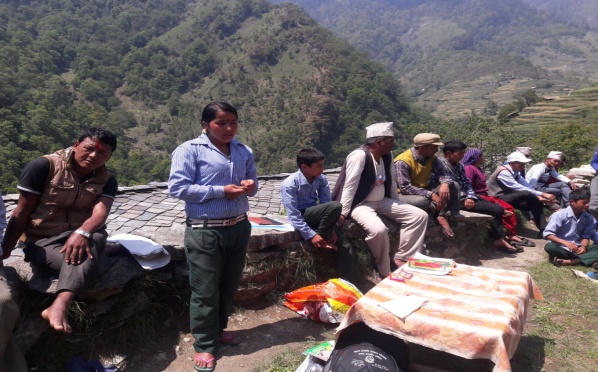 uf}d'n ufpFkflnsf, j8f g+= @, dNb'u'gsf uLtf s'df/L wfdL–!& km"6kf6f df=lj= sIff !) df cWoog/t 5fqf x'g\ .  jxfF :jefjn] g} nfh dfGg] aflnsf x'g'x'GYof] . kL;ljg / /]i6n]; 8]enKd]G6sf] ;fem]bf/Ldf ;+rflnt ;Dej kl/of]hgfaf6 ;f] ljb\ofnodf h'lgo/ afnSna u7g eof] . ;f] Snasf] jxfF cWoIf r'lgg' eof] .    jxfF k9fOdf d]xgtL / nugzLn ePsf]n] o; ljBfnodf /x]sf] u[xsfo{ sIffdf klg efu lng'eof] . ;'?df sfo{qmddf ;xefuL x'Fbf, af]Nbf, cufl8 hfbfF xftv'6\6f sdfpg] / af]Ng ufx|f] dxz'; ug]{ jfgL lyof] . l;sfO lzlj/, hLjgf]kof]uL l;k lzlj/, v]ns'b sfo{qmd, cltl/Qm lqmofsnfkdf ;xefuL xF'b} ubf{ jxfFdf pTkGg x'g] 8/ efUb} uof] . jxfF eGg'x'G5 ls ljb\ofnodf cfpFbf ;'?df nhfpg] jfgL lyof] . sIff * df k9\Yf]+ . Tolt a]nf  klxnf] rf]6L dlxgfjf/L ePF . xfd|f] ;d'[bfodf klxnf] rf]6L dlxgfjf/L x'Fbf a'af / bfOsf] d'v x]g'{ x'Fb}g eGg] s'rng lyof] . o;}n] d laxfg p7]/ hFun hfg] / a]n'sf cfP/ uf]7df a;]/ % lbg s6fPF . bf];|f] rf]6L dlxgfjf/L x'Fbf eg] ljb\ofnodf u}/x]+ . af6f]df w]/} s'/f ;f]r+] . sf]xL lh:sfpF5g\ xf]nf . dgdf 8/ dfGb} ljb\ofnodf uPF . Tof] ;dodf Kof8 eGGf] dnfO{ yfxf klg lyPg / ;/;kmfO{sf] af/]df klg hfgsf/L sd lyof] . ljgf Kof8df ljb\ofno hfFbf a]Grdf /ut nfUg] / ;'?jfndf nfu]sf] b]v]/ sIffsf 5fq lh:sfpFYf] . Tolt a]nf ljb\ofno ghfpF h:tf] nfUYof] . t/ d}n] lxDdt xf/]+g . sl/a ^ dlxgf kl5 dlxgfjf/L xF'bf d}n] ?dfn k|of]u ug]{ u/]+ / ljb\ofno uPF . ha d]/f] ljb\ofnodf kL;ljgaf6 afn Snasf] cWoIf xF'b} sfd ug]{ cj;/ kfPF . ljleGg vfnsf sfo{s|d ;+rfng eP . ;]lg6/L Kof8 agfpg] tl/sf / hLjgf]kof]uL ;Lk ;];gaf6 dlxgfaf/Lsf unt wf/0ff af/] hfgsf/L eof] .  xf};nf klg ldNof] . cfhsfn d}n] d]/f] 3/df b'O{ hf]8L ;]lg6/L Kof8 agfP/ k|of]u ub}{ cfO{/x]sL 5' . 3/ leq} cfkm\gf] sf]7fdf a:g] ePsL 5' . cGo ;fyLnfO{ klg k|of]u ug'{k5{ egL l;sfpF5' . ;]lg6/L Kof8sf] k|of]uaf6 ;'/lIft dxz'; ePsf] 5 .  d]/f] alxgL / cfdfnfO{ klg o;sf] k|of]u af/] hfgsf/L u/fPsL 5' .  alxgL klg k|of]u u5{g\ . d}n] Kof8 agfpg] sfdnfO{ Joj;fo g} agfpg] /x/ /x]sf] 5 . hgd'vL s]Gb|af6 ;xsf/L aGof]	afh'/f lhNnfsf] pQ/k"jL{ e]udf kg]{ ;fljssf] afFw' uf= lj= ;=, j8f g+= (, kLkn8fnLdf &% 3/kl/jf/ 5g\ . tL dWo] @% 3/kl/jf/n] k|To]s xKtfsf] z'qmaf/ !)) ?k}ofF art u5{g\ . klxn] oxfFsf ;d'bfodf ljx]af/L x'Fbf, la/fdL kbf{, ;'Ts]/L xF'bf ;fx'af6 C0f lng' kYof]{ . afnaflnsfx?sf] lzIff, cfocfh{gsf ls|ofsnfkx? ;+rfng ug{ c;lhnf] lyof] . kL;ljgsf] ;xhLs/0fdf ufpFsf  dlxnf–k'?ifsf] ;xeflutfdf ;xf/f hgd'vL s]Gb| u7g eof] . k|To]s  xKtfsf] z'qmaf/df lgoldt a}7s a:g], :yfgLo ;jfnsf] af/]df 5nkmn ug]{ ul/of] . ;d'bfodf /x]sf ;jfnx? 5fpk8L s'k|yf, afnljjfx /f]syfd, w'd|kfg /lxt ;dfh ljsf;sf] nflu @)&!÷!÷!) ut] lzjkfj{tL dlxnf art ;d"x u7g ul/of] . ;d"xsf ;lrj cfgGbf clwsf/L eGg' x'G5, !)) ?k}ofsf b/n] xKtfsf] ! k6s art ub{} uof}+ / hDdf /sd Ps dlxgfsf] ? !@,)))÷– xhf/ eof] . of] /sd ;d"x leq nufgL uof}+ . of] artnfO{ ;xsf/Ldf ljsf; ug{ kL;ljgn] kfFr lbgsf] tfnLd u/fof] . xfdLn] ;fdfGo tl/sfdf art eg]{ u/]sf lyof}+ . xfdLnfO{ tLg lbgsf] n]vf Joj:yfkg tflnd klg kL;ljgn] u/fof] . o;kl5 xfd|f] ;d'bfodf cfktsflng ;d:of k/]sf] dlxnfx?nfO{ ;xof]u ug{ ;lhnf] ePsf] 5 . afFrf sfsL{ ;'Ts]/L x'g g;Sbf pgnfO{ g]kfnuGhdf n}hfg ;d"xaf6 ?= @),)))÷– ;xof]u ul/of] . clxn] art ;d"xdf  tLg nfv ?k}ofF 5 . ;xsf/L agfpg] eg]/ ;a} ;b:on] ;Nnfx u¥of}+ . kL;ljgnfO{ ;xhLs/0fsf] nflu dfUof}+ .  kL;ljgn] ;xsf/Lsf] ljwfg agfpgsf] ;fy} ;xsf/L sfof{no 8f]6Ldf btf{ ug{ ;xof]u u¥of] . art ;d"xsf] gfd lzjkfj{tL ;xsf/L ;+:yf agfcf}+ .  sf]lx ;b:on] cfo{cfh{g k;n, Aofkf/ ug{ o;} ;d"xaf6 C0f lnPsf 5g\ . ;lrj  cfgGbf clwsf/L  eGg' x'G5 ls u/]kl5 s] x'Fb}g . ;xsf/L eg]sf] esf/Lsf] cGg h:t} ;l~rt /xG5 . hltv]/ cfjZos k¥of] lgsfNg kfOg] /x]5  .  ;xsf/L cWoIf nIdL sfsL{  eGg' x'G5 æ;fgf] artsf] ;'?jftaf6 dlxnfx?n] ;xsf/L agfof}+ . dlxnfx? klg sfd ug{ ;S5g\ . of] pbfx/0f xf] .Æ cfDbfgL a9]kl5 t >Ldfg\n] klg ;xof]u ug{ yfNg'eof]Æd tf/f b]jL zfx,  jlndi6f ;fd'bflos ;+:yf, ;fljs jfO{ –#, Ho"nfaf8fsf]  Ps ;lqmo ;b:o xF' . d]/f] kl/j/df ^ hgf 5f}+ . d]/f] afv|f kfng ug]{ OR5f x'Fbfx'Fb} cfly{s cefjsf sf/0f k"/f x'g ;s]g . ufpFdf c? Joj;fo ug{sf] nflu klg nufgL lyPg . >Ldfg\n] df}/Lkfng u/]/ ^ dlxgf;Dd vfg k'UYof] . @)^% ;fndf xfd|f] 6f]ndf ul/aL lgjf/0f sf]ifaf6 ;fd'bflos ;+:yf u7g  eof] . d klg of] ;+:yfsf] ;b:o ag]+  . >Ldfg\n] afv|f kfngaf6 vf;} kmfO{bf gxf]nf eGbf klg d}n] lxDdt u/]/ c6fx| xhf/ C0f lnPF . afv|fkfngsf] af/]df ;fdfGo hfgsf/L / ;d'bfodf c?sf] afv|f kfn]sf] b]vfl;sLaf6 afv|fsf]  :ofxf/ u/]+ . d}n] nu]sf] C0f Ps jif{ leq} lt/+], lgoldt a}7sf hfg] art ug]{ afgL g} e} ;s]sf] clxn] d;Fu #& j6f afv|f 5g\.  aflif{s sl/a  gAa] xhf/ cfDbfgL x'G5 .  cfDbfgLaf6 b'O{ 5f]/f5f]/L ;b/d'sfd dft{8Ldf k9fO/x]sf] / sfG5f] 5f]/f ufpFs} :s"ndf kl9/x]sf] 5 . ;fgfltgf sfdsf] nflu C0f vf]Hg ufpF3/ wfO/xg' kb}{g . n'ufsk8f, vfBfGgsf] nflu klg ;xof]u ePf] 5 . ;'?df >Ldfg\n] of] Joj;fodf Wofg lbg' ePsf] lyPg . xfn pxfFn] klg ;xof]u ul//xg' ePsf] 5 . k|lzIfs aGg k'lug\, kfj{tL lqj]0fL gu/kflnsf–#, k'e{'tf a:g] kfj{tL a'9f P;Pnl; k/LIffdf b'O{ k6s cg'lQ0f{ x'g'eof] . hLjg k|lt pbf; aGg'eof] . clxn] jxfF l;nfO{–s6fO{sf] k|lzIfs ag]/ cfDbfgL ul//xg' ePsf] 5 . jxfFsf a'afn] tLg dlxgfsf] l;nfO{–s6fO{ tfnLd l;sfpg glhs} kg]{ afDsf ahf/df k7fpg'eof] . tfnLd kl5 l;nfO{ d]lzg lsg]/ 3/ glhs}  k;n /fVg'eof] . t/ cfzf u/] cg'?k Joj;fo rn]g  / Jojf;o g} 5f]8]/  d]lzg ;d]t a]Rg'eof] . yk tfnLd kfPdf lg/Gt/tf lbg] wf]sf] eg] /x]s} lyof] . ;]e b lrN8«]g / kL;ljg afh'/fsf] ;fem]bf/Ldf o'jf ;zlQms/0f kl/of]hgfaf6 l;nfO{ tfnLd lbgsf] nflu ufpF afn;+/If0f ;ldltn] jxfFnfO{ 5fGof] . tLg  dlxgfsf] l;nfO{–s6fO{ tfnLd kZrft Pp6f d]lzg klg kfpg'eof] . tfnLd kl5 kfj{tLsf 3/df uP/ 3/e]6 ul/of] . ;Nnfx lbP/ k;ndf l;nfO–s6fO{ ug{ k|]l/t ul/of] . l;nfO{;Fu}  ;fgf] j];fbf k;n klg ug{ kfP Joj;fonfO{ l6sfpg ;lsG5 eGg] jxfFsf] l;sfO{nfO{ kl/jf/n] ;xof]u u/] . 3/ glhs} l;nfO{ k;n 5 . clxn] kfj{tLn] k;n ;lxt l;nfO{–s6fO{ u/L  dfl;s %÷^ xhf/ cfDbfgL ug'{x'G5 . jxfFsf] l;nfO{–s6fO{ ;Lksf] af/]df ;"rgf a9\b} uof] . ul/aL lgjf/0fsf nflu n3' pBd ljsf; sfo{qmd ?8;]s g]kfn afh'/fsf] ;xof]udf &% lbg] l;nfO{–s6fO{ tfnLddf k|d'v ;xhstf{ aGg] cj;/ kfpg'eof] . of] Joj;fonfO{ lg/Gt/tf lbg] / cfkm"n] tfnLd s]Gb| g} ;+rfng ug]{  of]hgf ;'gfpg'x'G5 . 5f]/Lsf] k|ultaf6 jxfFsf a'af g[k a'9f v'zL JoQm ub}{ 5f]/LnfO{ k|lzIfssf] ?kdf cufl8 a9\g ;xof]u ug]{ eGg'x'G5 .  z}lIfs ;fdfu|L lgdf{0f sfo{zfnf uf]i7Ln] sIff sf]7f lemlnldnL afh'/f, ;fljs huGgfy uf=lj=;=–*, k}ufpFdf ;+rflnt >L ejfgL k|fylds ljb\ofnodf ;]e b lrN8]«g / kL;ljgåf/f ;+rflnt ;xofqf kl/of]hgfsf] cfly{s ;xof]udf u'0f:t/Lo l;sfO jftfj/0f tof/ ug{sf ;/f]sf/jfnf;Fu 5nkmn ul/of] . ;fdu|L tof/ ug{ b'O{ lbgsf] sfo{zfnf uf]i7L ;+rfng ul/of] . ;fdu|L alg;]skl5 sIff sf]7f g} lemlnldnL ePsf] 5 . oL ;fdu|Laf6 afnsflnsf cfkm} l;sfO{ ul/x]sf 5g\ . lzIfsnfO{ klg l;sfpg ;lhnf] ePsf] 5 . ljb\ofnodf z}lIfs ;fdu|L a[4L ub{} l;sfO jftfj/0f tof/ ug{ ;xof]u k'u]sf] 5 .  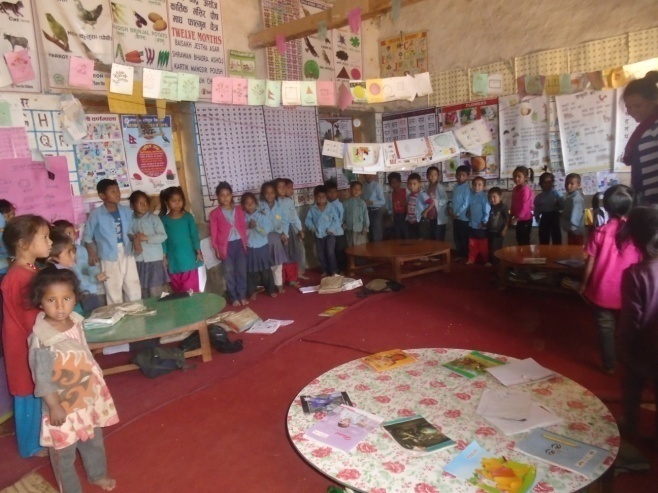 b' Mvsf] j]nf ;xf/f jg]/ cfpF5afh'/f, a8Ldflnsf gu/kflnsf–$, l/nf >L ljkgf g]kfnL .  a'af xl/s]z] bdfO{ / cfdf :j= >L  df]ltsnf bdfO{sL sfG5L 5f]/L . ;ft jlif{of ljkgf >L kfy/sf]6 k|f=lj= df sIff Ps df kl9/xg' ePsf] 5 . kl/jf/df aHo}, efO /  alxgL u/L rf/ hgf 5g\ . ljkgf rf/ jif{sL  x'Fbf cfdfsf] pkrf/sf qmddf d[To' eof] .  cfdfsf] d[To'kl5  a'af j]kTQf 5g\ . jxfFsf] kfng–kf]if0fsf] lhDdf aHo} cf}nfb]jL bdfO{sf] sfFwdf cfof] . cfkmGtn] ;dfGo ;xof]u u/] klg pgLx?sf] b}lgs cfjZostf k'/f ug{ ;s]g . Psflt/ blnt ePsf] sf/0f ef]lu/x]sf] ;fdflhs kL8f dfly of] cj:yf emg} jh|kft ;/x eof] . l5d]sLn] ;'?df s]lx ;xof]u u/] . t/ kl5 d'Nofxfx? eGb} ufnL u5{g\ .  lbgel/ ufpFsf dflg; / l5d]sLx?;Fu dfu]sf] rfdn / kL7f]n] 5fs 6f5{ of] kl/kjf/ . ljkgf / jxfFsf efO–alxgLx?sf] k9fOsf nflu vr{ h'6fpg g;Sbf ^ jif{;Dd klg ljkgf jfnljsf; s]Gb|d} kl9/xg'eof] . ufpF afn ;+/If0f ;ldltn] hf]lvddf /x]sf afnaflnsfsf] klxrfg  u/L jxfFsf efO /fs]z g]kfnLnfO{ ljb\ofno egf{ u/L z}lIfs ;fdu|L  ;xof]u u/]sf]] lyof] . ;g\ @)!& df kL;ljgn] cfktsflng  ;xof]u u/]sf]  lyof] . of] ;xof]un] ^ dlxgf dfq k'Ug] ePsfn] yk ;'wf/ ug{ tLg} hgf efO–alxgLx?nfO{ ljb\ono egf{ ug{ ;xof]u / 5fqa[lQ ;d]t kL;ljgaf6 k|bfg ul//x]sf] 5 . ;a} hgf ;dodf ljb\ofno cfpg], u[xsfo{ u5{g\ / ljb\ofnojf6 lbpF;f] efu]/ hfb}gg\ . of] ;xof]un] jxfFx?df ;'wf/ / ljsf; e}/x]sf] atfpg'x'G5 lzIfs  hfgsL Gof}kfg] . 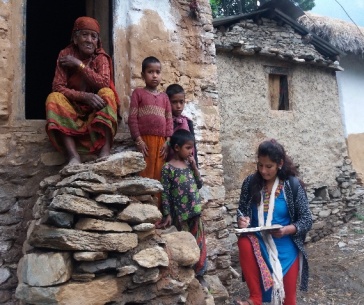 Name of ProjectPlan BudgetExpenditurePoverty Alliviation Fund (PAF) Project1,477,462.001,415,654.00Local Rights Programme (LRP)  2,000,000.001,989,543.00Rural Acess Program (RAP)  1,345,521.001,249,518.00AADK Fund3,000,000.002,983,604.00Sahayatra Project24,551,137.0024,548,994.00Sambhav 13,987,465.003,652,138.00Sambhav212,966,793.0012,170,093.00ASTHA Project2,499,493.002,339,574.00Youth Empowerment (YEP)7,619,025.007,618,500.00Access Project4,988,000.002,266,093.00Community Development Programme22,307,781.5321,236,812.00SAFE Justice Project6,519,533.332,687,175.00Swostha Abhyas2,761,670.00864,209.00Internal & other small programs1,485,000.001,426,077.00Total97,508,880.8686,447,984.00